Прием заявлений на предоставление путевок для летнего отдыха и оздоровления детей в 2020 году будет осуществляться:в городские лагеря: с 1 апреля по 20 апреля (на все смены).1 апреля прием заявлений о предоставлении путевки в загородные и городские лагеря будет осуществляться через Единый портал государственных и муниципальных услуг и в отделениях Муниципального казенного учреждения «Центр муниципальных услуг», Государственного бюджетного учреждения Свердловской области «Многофункциональный центр предоставления государственных и муниципальных услуг».
Заявителями на получение муниципальной услуги могут выступать родители, законные представители – опекуны, попечители (при предоставлении решений органов опеки и попечительства об установлении опеки или попечительства над несовершеннолетними), руководители организаций для детей-сирот и детей, оставшихся без попечения родителей, являющиеся гражданами Российской Федерации, иностранными гражданами и лицами без гражданства, проживающие постоянно или временно на территории муниципального образования «город Екатеринбург»:Путевки предоставляются детям в возрасте от 6 лет 6 месяцев до 18 лет.Видеоинструкция подготовлена ПАО «Ростелеком» В летний период ребенок имеет право:неоднократного получения путевки в городской лагерь.Способы подачи заявлений:1. В Электронном виде через Единый портал государственных и муниципальных услуг;
2. Лично:в отделениях Муниципального казенного учреждения «Центр муниципальных услуг», Государственного бюджетного учреждения Свердловской области «Многофункциональный центр предоставления государственных и муниципальных услуг»;Для того, чтобы воспользоваться услугой «Предоставление путевок для летнего отдыха и оздоровления детей в лагерях с дневным пребыванием, санаториях и санаторно-оздоровительных лагерях круглогодичного действия, в загородных стационарных оздоровительных лагерях» на Едином портале государственных и муниципальных услуг необходимо зарегистрироваться и иметь «Подтвержденную» учетную запись. Процедуру регистрации необходимо пройти заранее.При подаче заявления через Единый портал государственных и муниципальных услуг заявителю необходимо выполнить следующие действия:• выбрать последовательно пункты меню «Каталог услуг» «Семья и дети», «Путевки в детские лагеря, оздоровительные учреждения и компенсации за них», «Предоставление путевок детям в организации отдыха в дневных и загородных лагерях», затем «Получить услугу»;
• выбрать «Тип заявления», «Тип оплаты», «Оздоровительное учреждение», «Смену», «Данные заявителя» и «Данные Ребенка» заполняются автоматически из Личного кабинета, в случае отсутствия «Данных ребенка» в Личном кабинете данные необходимо заполнить вручную, указать «Категорию» и подтвердить необходимость получения услуги, нажав кнопку «Подать заявление».Перечень документов для предоставления путевки можно посмотреть здесь.Порядок предоставления путевок в городской лагерь с дневным пребыванием:1 Подача заявлений родителями (законными представителями) с 1 по 20 апреля:при личном приеме (с пакетом документов);в электронном виде через единый портал государственных услуг (подтверждение с 22.04.2020 г.).2. Формирование предварительного реестра заявлений 21 апреля.В случае подачи заявления в электронном виде после формирования предварительного реестра заявлений в личный кабинет заявителя на Едином портале направляется уведомление о необходимости представления подлинников документов в течение пяти рабочих дней. с 22 апреля явка заявителей с подлинниками документов для подтверждения заявлений, поданных в электронном виде.4. С 6 мая размещение реестров заявлений по которым будут предоставлены путевки на сайтах образовательных учреждений Департамента образования,5. Квитанция на оплату путевки направляется автоматически в личный кабинет заявителя на Едином портале и по электронной почте, указанной в заявлении. Выдача квитанций возможна при личном обращении заявителя в многофункциональный центр или МКУ ЦМУ.6. Оплата квитанции осуществляется заявителем в течение пяти рабочих дней со дня получения квитанции при личном обращении или со дня направления уведомления в личный кабинет заявителя на Едином портале и по электронной почте.7. После получения сведений об оплате квитанции, в АИС «Образование» автоматически формируется выписка из реестра путевок и направляется в личный кабинет заявителя на Едином портале и по электронной почте, указанной в заявлении. Выдача путевки (выписки из реестра путевок) осуществляется при личном обращении заявителя в многофункциональный центр или МКУ ЦМУ.По вопросам организации приема детей в городские лагеря с дневным пребыванием детей обращаться по телефонам:
- Управление образования Верх-Исетского района, тел. 304-12-62 (14012)
- Управление образования Кировского района, тел. 375-27-37
- Управление образования Ленинского района, тел. 376-43-48
- Управление образования Октябрьского района, тел. 304-12-71
- Управление образования Орджоникидзевского района, тел. 304-12-58 (14211)
- Управление образования Чкаловского района, тел. 210-26-65
- Управление образования Железнодорожного района, тел. 370-51-57Административный регламент предоставления муниципальной услуги (1Мб)
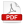 Памятка о порядке регистрации на Едином портале государственных и муниципальных услуг